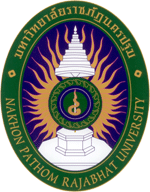 แบบฟอร์มสำหรับการตรวจและแก้ไขบทความงานประชุมวิชาการระดับชาติ ครั้งที่ 9 มหาวิทยาลัยราชภัฏนครปฐมวันที่ 28 - 29 กันยายน 2560“พัฒนางานวิจัย สร้างสรรค์อุดมศึกษาไทย ก้าวไกลสู่ Thailand 4.0”ชื่อบทความ : ...........……………………………………………..................................……………………………………………….ชื่อผู้ส่งบทความ : ………………………………………..................................………………………………………………...........สาขาที่นำเสนอบทความ : .................................................................................................................................นำเสนอบทความแบบ : ......................................................................................................................................รหัส : .................................................................................................................................................................ลงชื่อ.......................................................                               ลงชื่อ.......................................................        (	                                 )                                (	                            	 )	       ผู้ส่งบทความ					     ผู้ตรวจบทความ		วันที่......................................................                                วันที่......................................................ลำดับข้อเสนอแนะจากผู้ทรงคุณวุฒิที่ตรวจบทความข้อแก้ไขที่มีการแก้ไขโดยผู้แต่งหน้าที่แก้ไขในบทความฉบับปรับปรุงลำดับข้อเสนอแนะจากผู้ทรงคุณวุฒิที่ตรวจบทความข้อแก้ไขที่มีการแก้ไขโดยผู้แต่งหน้าที่แก้ไขในบทความฉบับปรับปรุง